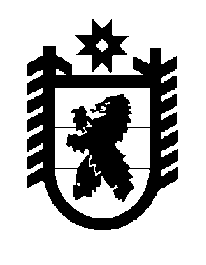 Российская Федерация Республика Карелия    ПРАВИТЕЛЬСТВО РЕСПУБЛИКИ КАРЕЛИЯПОСТАНОВЛЕНИЕот  13 сентября 2013 года № 282-Пг. Петрозаводск О перечне должностных лиц Министерства сельского, рыбного и охотничьего хозяйства Республики Карелия, осуществляющих федеральный государственный надзор в области охраны, воспроизводства и использования объектов животного мира и среды их обитанияВ соответствии с пунктом 8 Положения о федеральном государст-венном надзоре в области охраны, воспроизводства и использования объектов животного мира и среды их обитания, утвержденного поста-новлением Правительства Российской Федерации от 5 июня 2013 года               № 476, Правительство Республики Карелия п о с т а н о в л я е т:1. Утвердить перечень должностных лиц Министерства сельского, рыбного и охотничьего хозяйства Республики Карелия, осуществляющих федеральный государственный надзор в области охраны, воспроизводства и использования объектов животного мира и среды их обитания, согласно приложению.2. Признать утратившим силу постановление Правительства Республики Карелия от 18 января 2011 года № 4-П «О перечне должностных лиц Министерства сельского, рыбного и охотничьего хозяйства Республики Карелия, осуществляющих государственный контроль в области охраны, воспроизводства и использования объектов животного мира и среды их обитания» (Собрание законодательства Республики Карелия, 2011, № 1, ст. 40).            Глава Республики  Карелия                                                            А.П. ХудилайненПереченьдолжностных лиц Министерства сельского, рыбного и охотничьего хозяйства Республики Карелия, осуществляющих федеральный государственный надзор в области охраны, воспроизводства и использования объектов животного мира и среды их обитания		Министр		Заместитель Министра в соответствии с распределением компе-тенции между заместителями Министра		Начальник управления охотничьего хозяйства		Начальник отдела охотничьего хозяйства		Начальник отдела, заместитель начальника отдела государст-венного контроля и надзора		Государственные гражданские служащие Республики Карелия категории «специалисты» старшей группы должностей отдела охотничьего хозяйства и отдела государственного контроля и надзора_________________Утвержден постановлением Правительства Республики Карелия от 13 сентября 2013 года № 282-П